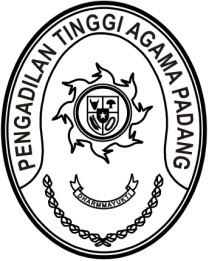 S  U  R  A  T      T  U  G  A  SNomor : W3-A/1679/OT.00/6/2022Menimbang 	: 	bahwa dalam rangka kelancaran pelaksanaan tugas pada Pengadilan Tinggi Agama Padang, dipandang perlu melakukan Koordinasi denga Pengadilan Tinggi Agama Medan;MEMBERI TUGASKepada 	:    Nama	: Drs. Abd. Khalik, S.H., M.H.				NIP	:	196802071996031001		Pangkat/Gol. Ru	:	Pembina Utama Muda (IV/c)		Jabatan	:	Panitera		Unit Kerja	: Pengadilan Tinggi Agama PadangUntuk	:	melaksanakan koordinasi di Pengadilan Tinggi Agama Medan pada tanggal 7 s.d. 8 Juli 2022 di Jalan Kapten Sumarsono No.12, Helvetia Tim., Kec. Medan Helvetia, Kota Medan, Sumatera Utara;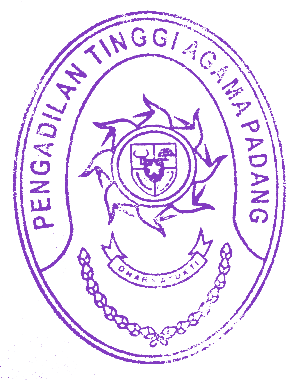 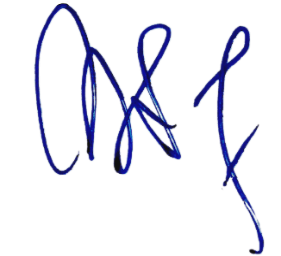 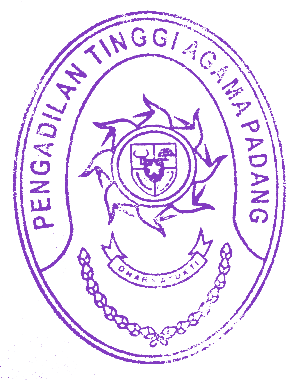 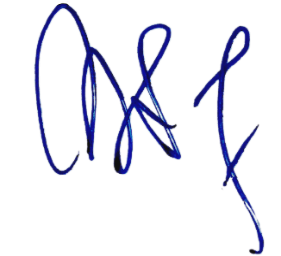 8 Juli 2022Ketua,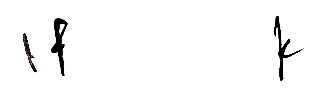 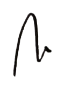 Zein Ahsan